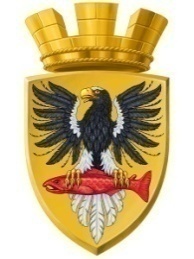                           Р О С С И Й С К А Я   Ф Е Д Е Р А Ц И ЯКАМЧАТСКИЙ КРАЙП О С Т А Н О В Л Е Н И ЕАДМИНИСТРАЦИИ ЕЛИЗОВСКОГО ГОРОДСКОГО ПОСЕЛЕНИЯот 13.02.2017					№ 89-пВ соответствии с Федеральным законом от 06.10.2003 № 131-ФЗ «Об общих принципах организации местного самоуправления в Российской Федерации», Уставом Елизовского городского поселения, Порядком установления тарифов на услуги, предоставляемые муниципальными предприятиями и учреждениями Елизовского городского поселения от 10.12.2012 № 73-НПА, принятым Решением Собрания депутатов Елизовского городского поселения от 06.12.2012 № 386, протоколом заседания комиссии по установлению и регулированию тарифов в Елизовском городском поселении от 08.02.2017 № 1ПОСТАНОВЛЯЮ:Установить на период с 01.02.2017 по 31.01.2018 тариф на платную услугу «Прокат тюбингов (санок – ватрушек), оказываемую муниципальным автономным учреждением «Елизовский городской спортивный физкультурно-оздоровительный центр» в размере 110,00 рублей за 1 час (муниципальное автономное учреждение «Елизовский городской спортивный физкультурно-оздоровительный центр» не является плательщиком НДС).Управлению делами администрации Елизовского городского поселения опубликовать (обнародовать) настоящее постановление в средствах массовой информации и разместить в информационно-телекоммуникационной сети «Интернет» на официальном сайте администрации Елизовского городского поселения.Настоящее постановление вступает в силу после его опубликования (обнародования) и распространяется на правоотношения возникшие с 01.02.2017.Контроль за исполнением настоящего постановления оставляю за собой.Глава администрацииЕлизовского городского поселения 					         Д.Б. ЩипицынОб установлении тарифа на платную услугу, оказываемую муниципальным автономным учреждением «Елизовский городской спортивный физкультурно-оздоровительный центр», на 2017 год